                     Наша группа "Пчелки"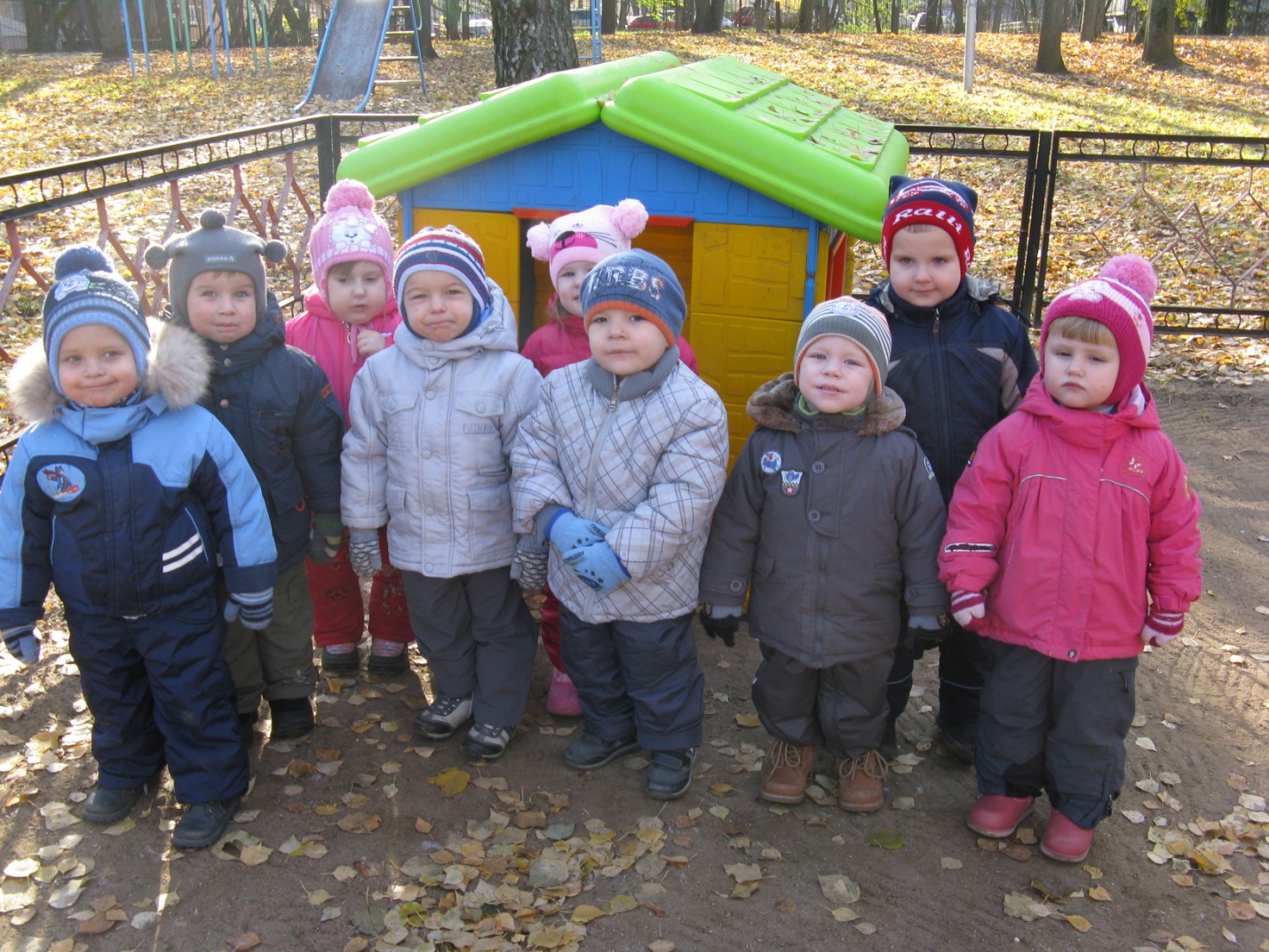                               Наш девиз.                     Мы озорные пчелки                     Всегда летим вперед.                     И нас, таких задорных,                     Во всем удача ждет!С нами работают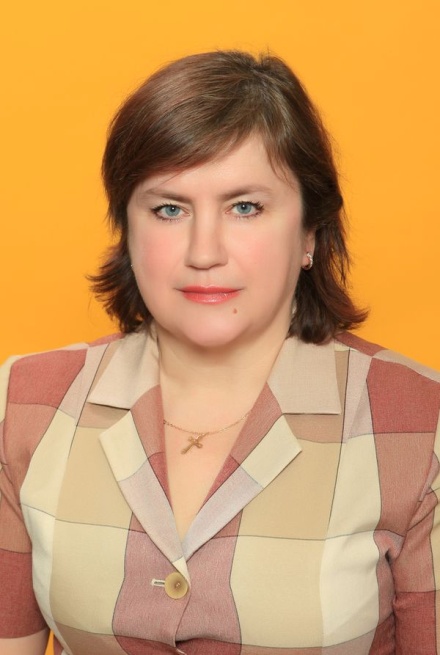 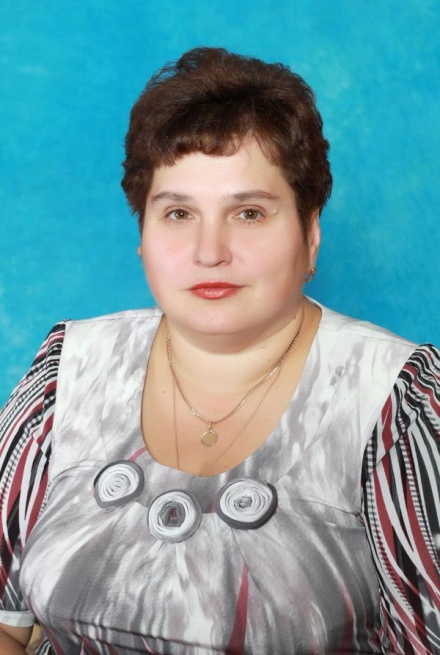 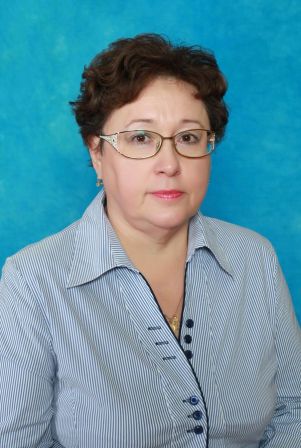 Воспитатель                              Воспитатель                        Помощник воспитателя   Горячева Вера Анатольевна      Тамилина Валентина Витальевна    Белоцкая Надежда СергеевнаНа участке мы играем, веселимся, наблюдаем.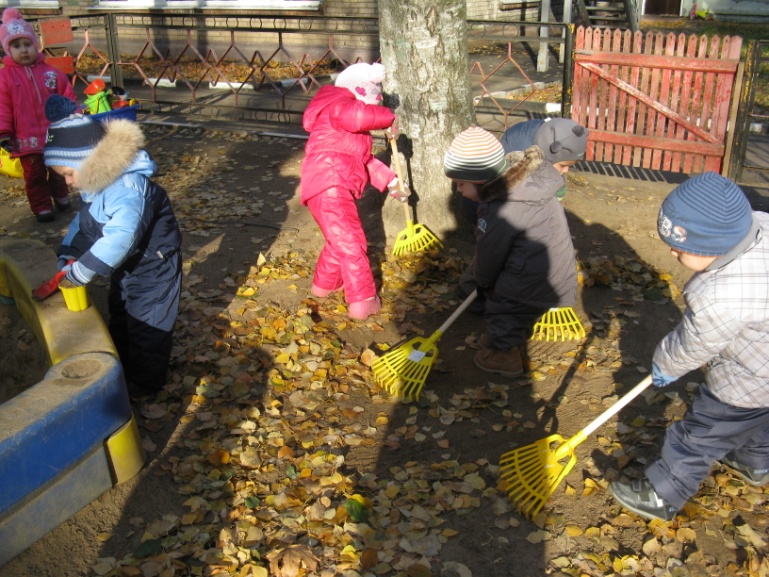 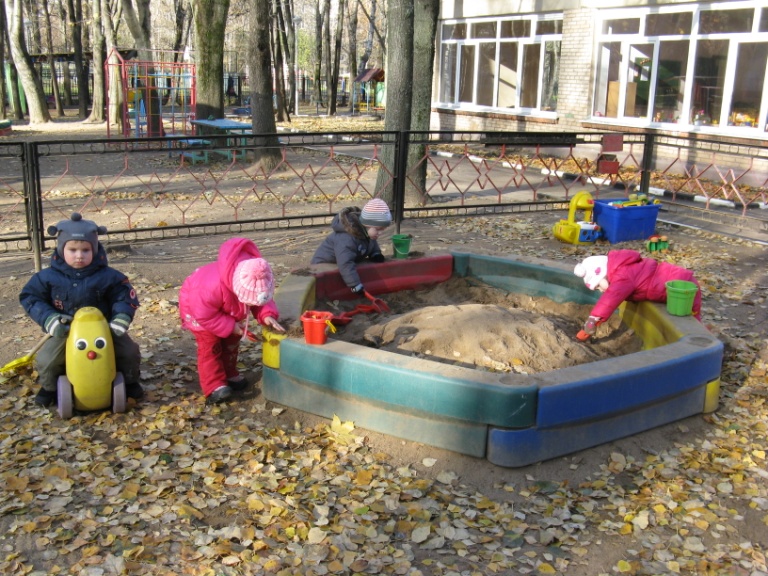 Хранятся в шкафчиках пальтишки, 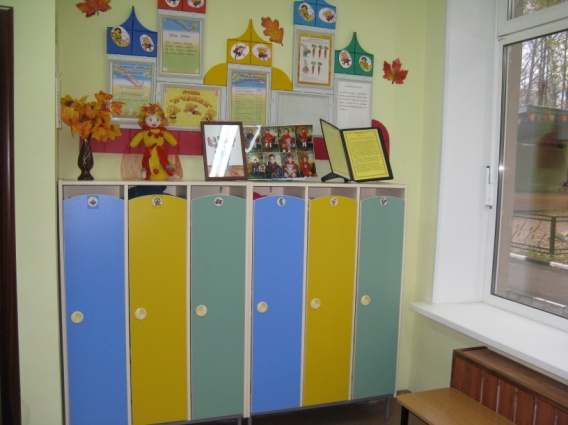  Платки, сапожки и зонты,  Носки, колготки и штанишки -  Все это дивной красоты.                        Внутри порядок - ни пылинки!   Залог здоровья - чистота!                      На каждом шкафчике картинка Не раздевалка - красота!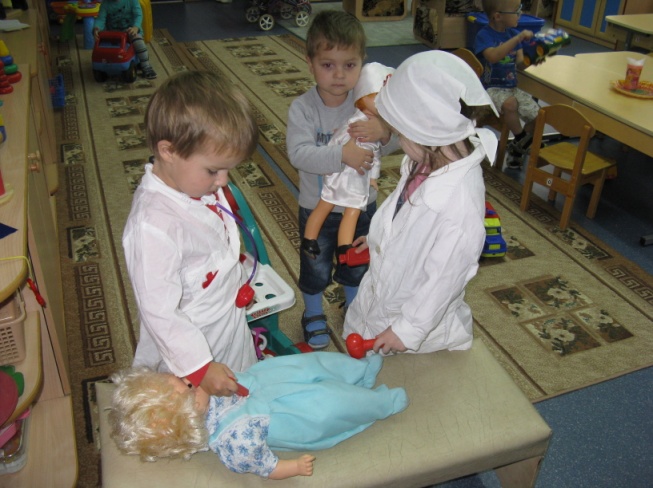 Айболит лечил мартышек,А Пилюлькин - коротышек!                                                     Мы же лечим всех подряд - Бегемотиков, бельчат,Крокодилов и волчат,                            И лисят, и поросят,                                           Кукол, рыбок, зайчиков,                                           Девочек и мальчиков.Есть в группе тихий уголок,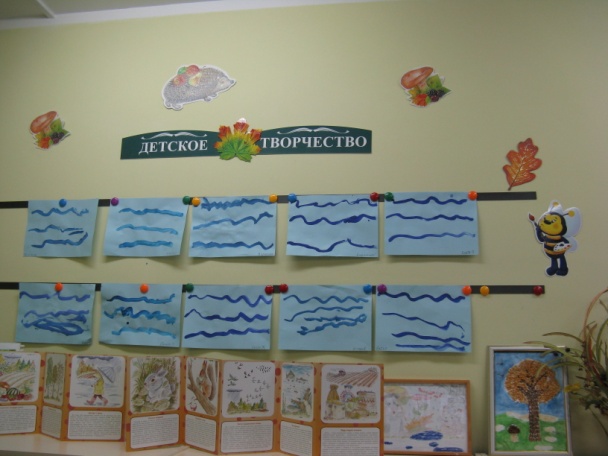 Там тишина, сопение.В нем совершенствуют своеУменье и терпение.В нашей группе все актеры -Кукловоды и танцоры,Акробаты и жонглеры,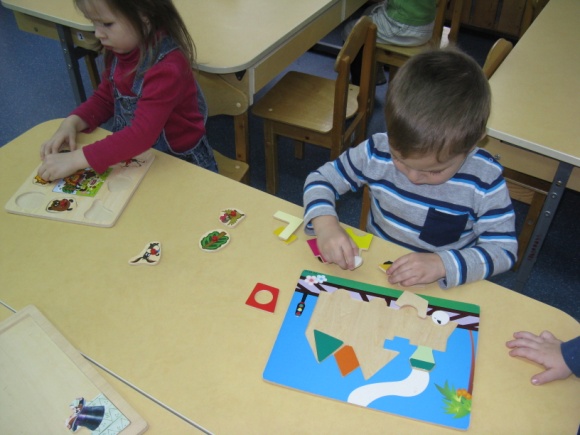 Балерины, режиссеры.Каждый день и каждый часМы хотим играть для вас!Если б видел Станиславский,Был бы очень рад за нас!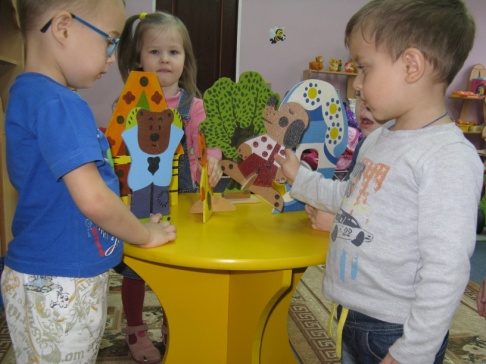 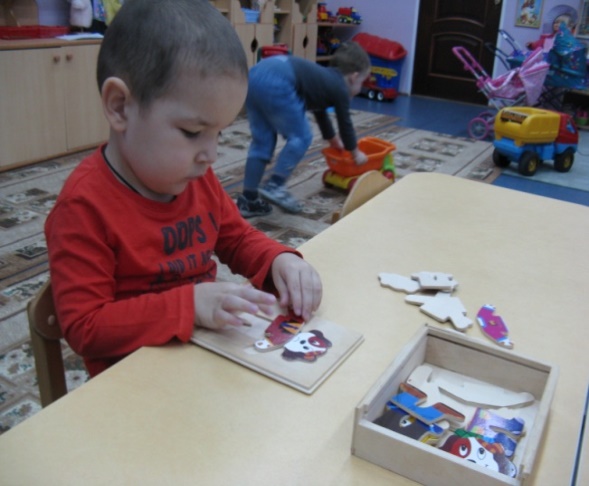 Мамы, папы мы скучаем,Но без дела не сидим.Все что делали сегодня,Рассказать мы вам хотим.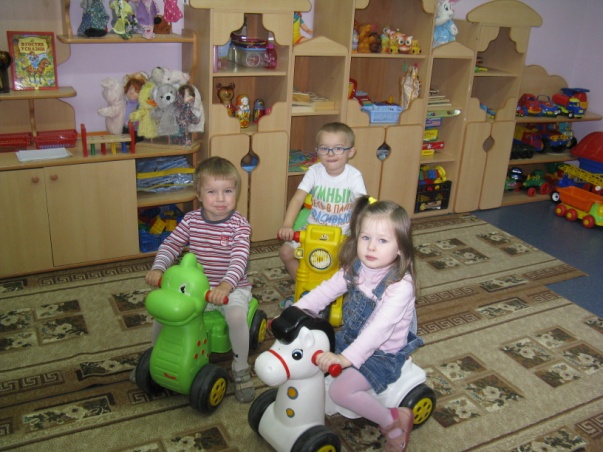 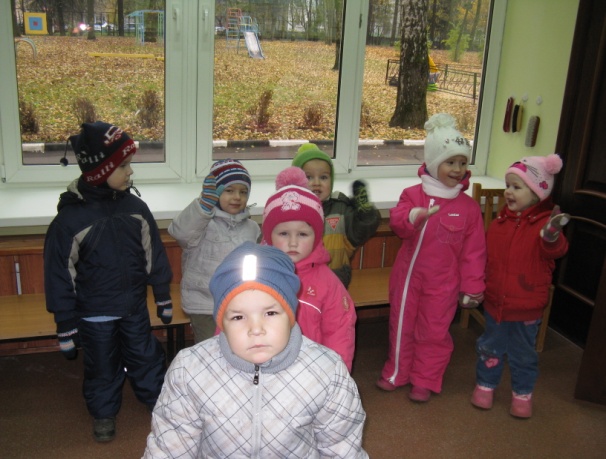 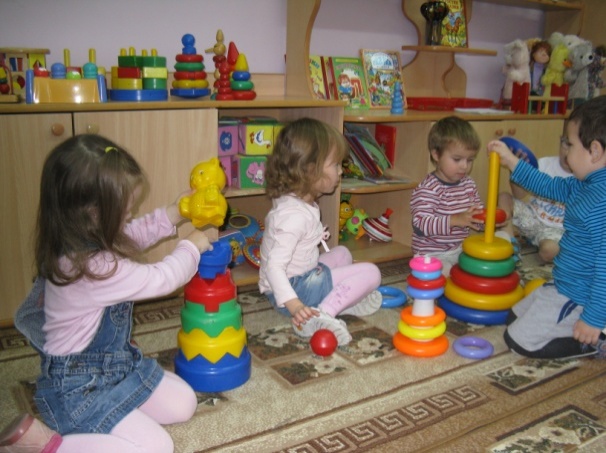 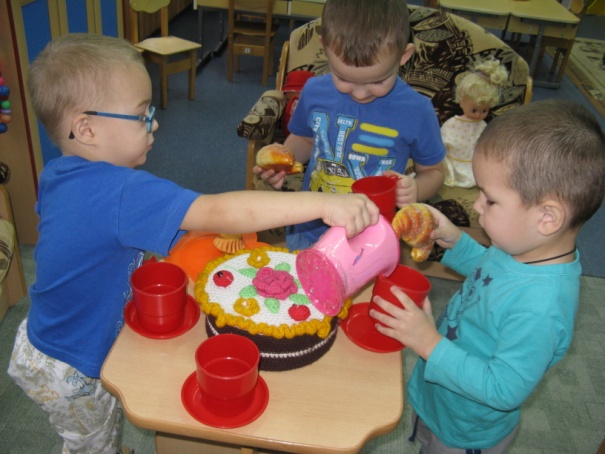 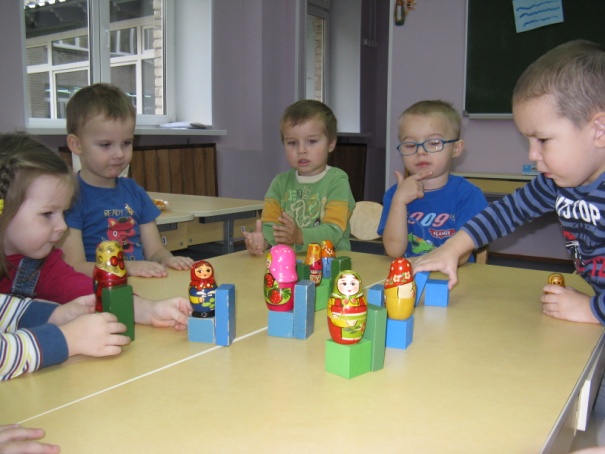 Законы группы "Пчелка"1. В нашей группе искренние и надежные люди - любящие        родители, дети, воспитатели - все это наш детский сад.2. Ради ребенка учимся понимать друг друга и постоянно работать над собой.3. каждый в "группе", независимо от возраста и образования, имеет свою точку зрения, в том числе и на воспитание.4. Учимся слушать друг друга в "группе", дома, на улице.5. Умножаем любовь в мире: учимся любить себя, детей, ценить семью.6. Дорожим "группой", своим детским садом: работая на себя - работаем на результат успешного родительства и детства.